                                                                                                                                         № 22/4 21 июня 2021 г.  	ОТ 09.06.2021Г № 111РОССИЙСКАЯ ФЕДЕРАЦИЯИРКУТСКАЯ ОБЛАСТЬНИЖНЕУДИНСКИЙ РАЙОНД У М АЗАРЕЧНОГО МУНИЦИПАЛЬНОГО ОБРАЗОВАНИЯСЕЛЬСКОГО ПОСЕЛЕНИЯОБ УТВЕРЖДЕНИИ ПОЛОЖЕНИЯ О ПОРЯДКЕ ОСУЩЕСТВЛЕНИЯ МУНИЦИПАЛЬНОГО КОНТРОЛЯ ЗА ОБЕСПЕЧЕНИЕМ СОХРАННОСТИ АВТОМОБИЛЬНЫХ ДОРОГ МЕСТНОГО ЗНАЧЕНИЯ В ГРАНИЦАХ НАСЕЛЕННЫХ ПУНКТОВ ЗАРЕЧНОГО МУНИЦИПАЛЬНОГО ОБРАЗОВАНИЯ СЕЛЬСКОГО ПОСЕЛЕНИЯВ соответствии со статьями 14, 35 Федерального закона от 6 октября 2003 года № 131-ФЗ «Об общих принципах организации местного самоуправления в Российской Федерации», Законом Иркутской области от 03.11.2016г № 96-ОЗ «О закреплении за сельскими поселениями Иркутской области вопросов местного значения», руководствуясь Уставом Заречного муниципального образования, Дума Заречного муниципального образования РЕШИЛА:1.	Утвердить Положение о порядке осуществления муниципального контроля за обеспечением сохранности автомобильных дорог местного значения в границах населенных пунктов Заречного муниципального образования-сельского поселения.2. Постановление Заречного муниципального образования от 25.10.2012 г. № 19 «Об утверждении Административного регламента осуществления муниципального контроля за сохранностью автомобильных дорог местного значения в границах населенных пунктов Заречного муниципального образования »3. Опубликовать настоящее решение в газете «Вестник Заречного муниципального образования», разместить на официальном сайте администрации Заречного муниципального образования.Глава Заречногомуниципального образования   А.И.Романенко                                                Приложение                                                                  к решению Думы Заречного                                                      муниципального образования                                                          от «09» июня 2021 г. № 111ПОЛОЖЕНИЕО ПОРЯДКЕ ОСУЩЕСТВЛЕНИЯ МУНИЦИПАЛЬНОГО КОНТРОЛЯ ЗА ОБЕСПЕЧЕНИЕМ СОХРАННОСТИ АВТОМОБИЛЬНЫХ ДОРОГ МЕСТНОГО ЗНАЧЕНИЯ В ГРАНИЦАХ НАСЕЛЕННЫХ ПУНКТОВЗАРЕЧНОГО МУНИЦИПАЛЬНОГО ОБРАЗОВАНИЯ-СЕЛЬСКОГО ПОСЕЛЕНИЯГлава 1. ОБЩИЕ ПОЛОЖЕНИЯ1. Настоящее Положение разработано в соответствии с Конституцией Российской Федерации, Федеральным законом от 8 ноября 2007 года № 257-ФЗ «Об автомобильных дорогах и о дорожной деятельности в Российской Федерации и о внесении изменений в отдельные законодательные акты Российской Федерации», Федеральным законом от 6 октября 2003 года № 131-ФЗ «Об общих принципах организации местного самоуправления в Российской Федерации», Федеральным законом от 26 декабря 2008 года № 294-ФЗ «О защите прав юридических лиц и индивидуальных предпринимателей при осуществлении государственного контроля (надзора) и муниципального контроля» (далее – Федеральный закон «О защите прав юридических лиц и индивидуальных предпринимателей при осуществлении государственного контроля (надзора) и муниципального контроля»), Уставом Заречного муниципального образования и регулирует общественные отношения в сфере организации и осуществления муниципального контроля за обеспечением сохранности автомобильных дорог местного значения в границах населенных пунктов  Заречного муниципального образования-сельского поселения  (далее – автомобильные дороги). 2. Под муниципальным контролем за обеспечением сохранности автомобильных дорог (далее – муниципальный контроль) понимаются действия должностных лиц   администрации Заречного муниципального образования,  направленные на предупреждение, выявление и пресечение нарушений юридическими лицами, их руководителями и иными должностными лицами, индивидуальными предпринимателями и их уполномоченными представителями, физическими лицами (далее – субъекты проверки) требований, установленных международными договорами Российской Федерации, федеральными законами и принимаемыми в соответствии с ними иными нормативными правовыми актами Российской Федерации в области использования автомобильных дорог (далее – обязательные требования), посредством организации и проведения проверок субъектов проверки, принятия предусмотренных законодательством Российской Федерации мер по пресечению и (или) устранению последствий выявленных нарушений, а также связанные с систематическим наблюдением за исполнением обязательных требований, анализом и прогнозированием состояния исполнения обязательных требований при осуществлении деятельности субъектами проверки, с организацией и проведением мероприятий по профилактике нарушений обязательных требований, мероприятий по контролю, осуществляемых без взаимодействия с субъектами проверки.3. Предметом муниципального контроля является соблюдение обязательных требований, установленных к:1) ремонту и содержанию автомобильных дорог владельцами таких автомобильных дорог;2) использованию автомобильных дорог пользователями автомобильных дорог;3) использованию полос отвода и (или) придорожных полос автомобильных дорог должностными лицами, юридическими и физическими лицами.4. Объектами муниципального контроля являются:1) автомобильные дороги общего и необщего пользования;2) полосы отвода автомобильных дорог и придорожные полосы автомобильных дорог;3) объекты дорожного сервиса, здания, строения, сооружения и иные объекты капитального и некапитального строительства, расположенные в границах полос отвода и (или) придорожных полос автомобильных дорог, за исключением объектов, подлежащих государственному надзору.5. Муниципальный контроль осуществляется в отношении следующих субъектов проверки:1) владельцев автомобильных дорог (в области ремонта и содержания автомобильных дорог);2) пользователей автомобильных дорог (в области использования автомобильных дорог);3) должностных лиц, юридических и физических лиц (в области использования полос отвода и (или) придорожных полос автомобильных дорог).6. Органом, осуществляющим муниципальный контроль, является   администрация Заречного муниципального образования  (далее – администрация).Администрация осуществляет муниципальный контроль в соответствии с административным регламентом осуществления муниципального контроля за обеспечением сохранности автомобильных дорог местного значения в границах населенных пунктов поселения (далее – административный регламент), утверждаемым постановлением администрации.7. Администрация осуществляет:1) организацию и проведение мониторинга эффективности муниципального контроля, подготовку докладов об осуществлении муниципального контроля, о его эффективности в порядке, установленном Правительством Российской Федерации;2) организацию и проведение мероприятий, предусмотренных частью 2 статьи 82 Федерального закона «О защите прав юридических лиц и индивидуальных предпринимателей при осуществлении государственного контроля (надзора) и муниципального контроля», направленных на профилактику нарушений обязательных требований;3) разработку административного регламента (какого);4) иные предусмотренные федеральными законами, законами и иными нормативными правовыми актами Иркутской области, муниципальными правовыми актами полномочия.8. Взаимодействие в электронной форме субъектов проверки и администрации осуществляется в порядке, установленном Правительством Российской Федерации.9. Администрация при организации и проведении проверок осуществляет взаимодействие с органами государственного контроля (надзора) в порядке, установленном Федеральным законом «О защите прав юридических лиц и индивидуальных предпринимателей при осуществлении государственного контроля (надзора) и муниципального контроля». Глава 2. ПОЛНОМОЧИЯ ДОЛЖНОСТНЫХ ЛИЦ, ОСУЩЕСТВЛЯЮЩИХ МУНИЦИПАЛЬНЫЙ КОНТРОЛЬ 10. При проведении проверки должностные лица администрации в порядке, установленном законодательством Российской Федерации, имеют право:1) запрашивать в соответствии со своей компетенцией и безвозмездно получать на основании запросов в письменной форме от субъектов проверки информацию и документы, необходимые для проведения проверок, в том числе:документы о правах на земельные участки в границах полос отвода и (или) придорожных полос автомобильных дорог и объекты капитального и некапитального строительства, расположенные на таких земельных участках;сведения о лицах, использующих автомобильные дороги, земельные участки в границах полос отвода и (или) придорожных полос автомобильных дорог, объекты капитального и некапитального строительства, расположенные на таких земельных участках, в отношении которых проводятся проверки, в части, относящейся к предмету проверки;2) беспрепятственно по предъявлении служебного удостоверения и копии распоряжения администрации о проведении проверки получать доступ на земельные участки в границах полос отвода и (или) придорожных полос автомобильных дорог, объекты дорожного сервиса, расположенные в границах полос отвода и (или) придорожных полос автомобильных дорог и иные объекты капитального и некапитального строительства, расположенные на таких земельных участках, указанные в распоряжении администрации о проведении проверки, и осматривать такие земельные участки и объекты для осуществления муниципального контроля, проводить их обследования, а также проводить исследования, испытания, экспертизы, расследования и другие мероприятия по контролю;3) обращаться в органы внутренних дел за содействием в предотвращении или пресечении действий, препятствующих осуществлению муниципального контроля, в установлении лиц, виновных в нарушениях обязательных требований;4) привлекать экспертов и экспертные организации к проведению проверок;5) при необходимости привлекать к проверке должностных лиц органа местного самоуправления Заречного муниципального образования   (далее – муниципальное образование), уполномоченных на осуществление муниципального земельного контроля, муниципального контроля в области охраны и использования особо охраняемых природных территорий местного значения;6) предъявлять иски в суд в пределах своей компетенции;7) информировать население муниципального образования о состоянии автомобильных дорог, принимаемых мерах по сохранности автомобильных дорог;8) осуществлять иные полномочия, предусмотренные законодательством Российской Федерации, нормативными правовыми актами Иркутской области, муниципальными правовыми актами.11. При осуществлении муниципального контроля должностные лица администрации, исполняющие муниципальную функцию, обязаны:1) своевременно и в полной мере исполнять предоставленные в соответствии с законодательством Российской Федерации полномочия по предупреждению, выявлению и пресечению нарушений обязательных требований;2) соблюдать законодательство Российской Федерации, права и законные интересы субъекта проверки, проверка которого проводится;3) проводить проверку на основании распоряжения администрации о ее проведении в соответствии с ее назначением;4) проводить проверку только во время исполнения служебных обязанностей, выездную проверку только при предъявлении служебных удостоверений, копии распоряжения администрации и в случае, предусмотренном частью 5 статьи 10 Федерального закона «О защите прав юридических лиц и индивидуальных предпринимателей при осуществлении государственного контроля (надзора) и муниципального контроля», копии документа о согласовании проведения проверки;5) не препятствовать руководителю, иному должностному лицу или уполномоченному представителю юридического лица, индивидуальному предпринимателю, его уполномоченному представителю, гражданину, его уполномоченному представителю присутствовать при проведении проверки и давать разъяснения по вопросам, относящимся к предмету проверки;6) предоставлять руководителю, иному должностному лицу или уполномоченному представителю юридического лица, индивидуальному предпринимателю, его уполномоченному представителю, гражданину, его уполномоченному представителю, присутствующим при проведении проверки, информацию и документы, относящиеся к предмету проверки;7) знакомить руководителя, иного должностного лица или уполномоченного представителя юридического лица, индивидуального предпринимателя, его уполномоченного представителя, гражданина, его уполномоченного представителя с результатами проверки;8) истребовать в рамках межведомственного информационного взаимодействия документы и (или) информацию, включенные в перечень документов и (или) информации, запрашиваемых и получаемых в рамках межведомственного информационного взаимодействия органами государственного контроля (надзора), органами муниципального контроля при организации и проведении проверок от иных государственных органов, органов местного самоуправления либо подведомственных государственным органам или органам местного самоуправления организаций, в распоряжении которых находятся эти документы и (или) информация, утвержденный распоряжением Правительства Российской Федерации от 19 апреля 2016 года № 724-р (далее – межведомственный перечень), от иных государственных органов Иркутской области, органов местного самоуправления муниципальных образований Иркутской области либо подведомственных государственным органам Иркутской области или органам местного самоуправления муниципальных образований Иркутской области организаций, в распоряжении которых находятся указанные документы;9) знакомить руководителя, иное должностное лицо или уполномоченного представителя юридического лица, индивидуального предпринимателя, его уполномоченного представителя, гражданина, его уполномоченного представителя с документами и (или) информацией, полученными в рамках межведомственного информационного взаимодействия;10) учитывать при определении мер, принимаемых по фактам выявленных нарушений при проведении проверки субъектов проверки, соответствие указанных мер тяжести нарушений, их потенциальной опасности для жизни, здоровья людей, для животных, растений, окружающей среды, для возникновения чрезвычайных ситуаций природного и техногенного характера, а также не допускать необоснованное ограничение прав и законных интересов субъектов проверки;11) доказывать обоснованность своих действий при их обжаловании субъектами проверки в порядке, установленном законодательством Российской Федерации;12) соблюдать сроки проведения проверки, установленные Федеральным законом «О защите прав юридических лиц и индивидуальных предпринимателей при осуществлении государственного контроля (надзора) и муниципального контроля»; 13) учитывать при рассмотрении обращений и заявлений, информации о фактах, являющихся основанием для проведения внеплановой проверки, результаты рассмотрения ранее поступивших подобных обращений и заявлений, информации, а также результаты ранее проведенных мероприятий по контролю в отношении соответствующих субъектов проверки;14) не требовать от субъектов проверки представления документов и (или) информации, включая разрешительные документы, имеющиеся в распоряжении иных государственных органов Иркутской области, органов местного самоуправления муниципальных образований Иркутской области либо подведомственных государственным органам Иркутской области или органам местного самоуправления муниципальных образований Иркутской области организаций, включенные в межведомственный перечень, а также документы и иные сведения, представление которых не предусмотрено законодательством Российской Федерации;15) перед началом проведения выездной проверки по просьбе руководителя, иного должностного лица или уполномоченного представителя юридического лица, индивидуального предпринимателя, его уполномоченного представителя, гражданина, его уполномоченного представителя, должностного лица, его уполномоченного представителя ознакомить их с положениями административного регламента;16) осуществлять запись о проведенной проверке в журнале учета проверок в случае его наличия у юридического лица, индивидуального предпринимателя;17) выдавать предостережения о недопустимости нарушения обязательных требований в соответствии со статьей 82 Федерального закона «О защите прав юридических лиц и индивидуальных предпринимателей при осуществлении государственного контроля (надзора) и муниципального контроля»;18) в случае выявления при проведении проверки нарушений обязательных требований выдавать субъекту проверки предписание об устранении выявленных нарушений с указанием сроков их устранения и (или) о проведении мероприятий по предотвращению причинения вреда жизни, здоровью людей, вреда животным, растениям, окружающей среде, имуществу физических и юридических лиц, государственному или муниципальному имуществу, предупреждению возникновения чрезвычайных ситуаций природного и техногенного характера, а также других мероприятий, предусмотренных федеральными законами (далее – предписание);19) принимать меры по контролю за устранением выявленных нарушений, их предупреждению, предотвращению возможного причинения вреда жизни, здоровью людей, вреда животным, растениям, окружающей среде, имуществу физических и юридических лиц, государственному или муниципальному имуществу, предупреждению возникновения чрезвычайных ситуаций природного и техногенного характера;20) направлять в федеральные органы исполнительной власти, органы исполнительной власти Иркутской области материалы проверок, в ходе которых выявлены нарушения обязательных требований, за которые предусмотрена административная ответственность;21) составлять протоколы об административных правонарушениях в случаях, предусмотренных законодательством Российской Федерации;22) предотвращать и пресекать нарушения обязательных требований, в порядке, установленном законодательством Российской Федерации;22) выполнять иные обязанности, установленные законодательством Российской Федерации, нормативными правовыми актами Иркутской области, муниципальными правовыми актами.12. При проведении проверки должностные лица администрации не вправе:1) проверять выполнение обязательных требований, если такие требования не относятся к полномочиям администрации, от имени которой действуют эти должностные лица;2) проверять выполнение требований, установленных нормативными правовыми актами органов исполнительной власти СССР и РСФСР, а также выполнение требований нормативных документов, обязательность применения которых не предусмотрена законодательством Российской Федерации;3) проверять выполнение обязательных требований, не опубликованными в установленном законодательством Российской Федерации порядке;4) осуществлять плановую или внеплановую выездную проверку в случае отсутствия при ее проведении руководителя, иного должностного лица или уполномоченного представителя юридического лица, индивидуального предпринимателя, его уполномоченного представителя, должностного лица, его уполномоченного представителя, физического лица, его уполномоченного представителя, за исключением случая проведения такой проверки по основанию, предусмотренному подпунктом «б» пункта 2 части 2 статьи 10 Федерального закона «О защите прав юридических лиц и индивидуальных предпринимателей при осуществлении государственного контроля (надзора) и муниципального контроля»;5) требовать представления документов, информации, образцов продукции, проб обследования объектов окружающей среды и объектов производственной среды, если они не являются объектами проверки или не относятся к предмету проверки, а также изымать оригиналы таких документов;6) отбирать образцы продукции, пробы обследования объектов окружающей среды и объектов производственной среды для проведения их исследований, испытаний, измерений без оформления протоколов об отборе указанных образцов, проб по установленной форме и в количестве, превышающем нормы, установленные национальными стандартами, правилами отбора образцов, проб и методами их исследований, испытаний, измерений, техническими регламентами или действующими до дня их вступления в силу иными нормативными техническими документами и правилами и методами исследований, испытаний, измерений;7) распространять информацию, полученную в результате проведения проверки и составляющую государственную, коммерческую, служебную, иную охраняемую законом тайну, за исключением случаев, предусмотренных законодательством Российской Федерации;8) превышать установленные сроки проведения проверки;9) осуществлять выдачу субъектам проверки предписаний или предложений о проведении за их счет мероприятий по муниципальному контролю;10) требовать от субъекта проверки представления документов и (или) информации, включая разрешительные документы, имеющиеся в распоряжении иных государственных органов, органов местного самоуправления либо подведомственных государственным органам или органам местного самоуправления организаций, включенные в определенный Правительством Российской Федерации перечень;11) требовать от субъекта проверки представления документов, информации до даты начала проведения проверки. Администрация после принятия распоряжения о проведении проверки вправе запрашивать необходимые документы и (или) информацию в рамках межведомственного информационного взаимодействия.Глава 3. ФОРМЫ И ПОРЯДОК ОСУЩЕСТВЛЕНИЯ
МУНИЦИПАЛЬНОГО КОНТРОЛЯ 13. Проведение муниципального контроля осуществляется в форме плановых и внеплановых проверок, проводимых посредством документарных и (или) выездных проверок.14. Плановые проверки проводятся не чаще чем один раз в три года, если иное не предусмотрено федеральным законодательством, на основании разрабатываемых и утверждаемых главой администрации ежегодных планов проведения плановых проверок, размещаемых на официальном сайте органов местного самоуправления муниципального образования в информационно-телекоммуникационной сети «Интернет» не позднее 31 декабря года, предшествующему году проведения проверок.Плановые проверки юридических лиц, индивидуальных предпринимателей проводятся на основании ежегодного плана проведения плановых проверок по форме, утвержденной постановлением Правительства Российской Федерации от 30 июня 2010 года № 489 «Об утверждении Правил подготовки органами государственного контроля (надзора) и органами муниципального контроля ежегодных планов проведения плановых проверок юридических лиц и индивидуальных предпринимателей», который утверждается главой администрации по согласованию с прокуратурой в установленном законодательством порядке.Форма проекта ежегодного плана проверок граждан утверждается административным регламентом.15. Внеплановые проверки проводятся в порядке и по основаниям, установленным Федеральным законом «О защите прав юридических лиц и индивидуальных предпринимателей при осуществлении государственного контроля (надзора) и муниципального контроля».16. По результатам проверки должностными лицами администрации составляется акт проверки в двух экземплярах. Акт проверки юридических лиц, индивидуальных предпринимателей составляется по форме, установленной приказом Минэкономразвития России от 30 апреля 2009 года № 141 «О реализации положений Федерального закона «О защите прав юридических лиц и индивидуальных предпринимателей при осуществлении государственного контроля (надзора) и муниципального контроля». Акт проверки граждан составляется по форме, установленной административным регламентом.17. В акте проверки указывается следующая информация:1) дата, время и место составления акта проверки;2) наименование администрации;3) дата и номер распоряжения администрации о проведении проверки;4) фамилии, имена, отчества и должности должностного лица или должностных лиц администрации, проводивших проверку;5) наименование проверяемого юридического лица или фамилия, имя и отчество индивидуального предпринимателя, а также фамилия, имя, отчество и должность руководителя, иного должностного лица или уполномоченного представителя юридического лица, уполномоченного представителя индивидуального предпринимателя, гражданина, его уполномоченного представителя, присутствовавших при проведении проверки;6) дата, время, продолжительность и место проведения проверки;7) сведения о результатах проверки, в том числе о выявленных нарушениях обязательных требований, об их характере и о лицах, допустивших указанные нарушения;8) сведения об ознакомлении или отказе в ознакомлении с актом проверки руководителя, иного должностного лица или уполномоченного представителя юридического лица, индивидуального предпринимателя, его уполномоченного представителя, гражданина, его уполномоченного представителя, присутствовавших при проведении проверки, о наличии их подписей или об отказе от совершения подписи, а также сведения о внесении в журнал учета проверок юридического лица, индивидуального предпринимателя записи о проведенной проверке либо о невозможности внесения такой записи в связи с отсутствием у субъекта проверки указанного журнала;9) подписи должностного лица или должностных лиц администрации, проводивших проверку.18. К акту проверки прилагаются протоколы отбора образцов продукции, проб обследования объектов окружающей среды и объектов производственной среды, протоколы или заключения проведенных исследований, испытаний и экспертиз, объяснения работников юридического лица, работников индивидуального предпринимателя, на которых возлагается ответственность за нарушение обязательных требований, объяснения гражданина, предписания и иные связанные с результатами проверки документы или их копии.19. Акт проверки субъекта проверки оформляется непосредственно после завершения проверки в двух экземплярах, один из которых с копиями приложений вручается руководителю, иному должностному лицу или уполномоченному представителю юридического лица, индивидуальному предпринимателю, его уполномоченному представителю, гражданину, его уполномоченному представителю под расписку об ознакомлении либо об отказе в ознакомлении с актом проверки.20. При наличии согласия субъекта проверки на осуществление взаимодействия в электронной форме в рамках муниципального контроля акт проверки может быть направлен в форме электронного документа, подписанного усиленной квалифицированной электронной подписью должностного лица, составившего акт проверки, руководителю, иному должностному лицу или уполномоченному представителю юридического лица, индивидуальному предпринимателю, его уполномоченному представителю, гражданину, его уполномоченному представителю. При этом акт проверки, направленный в форме электронного документа, подписанного усиленной квалифицированной электронной подписью должностного лица, составившего данный акт, руководителю, иному должностному лицу или уполномоченному представителю юридического лица, индивидуальному предпринимателю, его уполномоченному представителю, гражданину, его уполномоченному представителю способом, обеспечивающим подтверждение получения указанного документа, считается полученным юридическим лицом, индивидуальным предпринимателем, гражданином.21. В случае, если для составления акта проверки необходимо получить заключения по результатам проведенных исследований, испытаний, специальных расследований, экспертиз, акт проверки составляется в срок, не превышающий трех рабочих дней после завершения мероприятий по контролю, и вручается руководителю, иному должностному лицу или уполномоченному представителю юридического лица, индивидуальному предпринимателю, его уполномоченному представителю, гражданину, его уполномоченному представителю под расписку либо направляется заказным почтовым отправлением с уведомлением о вручении и (или) в форме электронного документа, подписанного усиленной квалифицированной электронной подписью должностного лица администрации, составившего данный акт (при условии согласия субъекта проверки на осуществление взаимодействия в электронной форме), способом, обеспечивающим подтверждение получения указанного документа. При этом уведомление о вручении и (или) иное подтверждение получения указанного документа приобщаются к экземпляру акта проверки, хранящемуся в деле администрации.22. В случае, если для проведения внеплановой выездной проверки юридического лица, индивидуального предпринимателя требуется согласование ее проведения с органом прокуратуры, копия акта проверки направляется в орган прокуратуры, которым принято решение о согласовании проведения проверки, в течение пяти рабочих дней со дня составления акта проверки.23. При выявлении в результате проведения проверки нарушений субъектом проверки обязательных требований должностные лица администрации, проводившие проверку, в пределах полномочий, предусмотренных законодательством Российской Федерации, обязаны:1) выдать предписание субъекту проверки;2) принять меры по контролю за устранением выявленных нарушений обязательных требований, их предупреждению, предотвращению возможного причинения вреда жизни, здоровью граждан, вреда животным, растениям, окружающей среде, обеспечению безопасности государства, предупреждению возникновения чрезвычайных ситуаций природного и техногенного характера, а также меры по привлечению лиц, допустивших выявленные нарушения, к ответственности.24. При обнаружении в результате проверки достаточных данных, указывающих на наличие события административного правонарушения, акт проверки и иные материалы и документы, подтверждающие наличие события административного правонарушения, в течение пяти рабочих дней с момента составления акта проверки направляются должностному лицу, органу, уполномоченному возбуждать дело об административном правонарушении.В случае, когда должностные лица администрации в соответствии с действующим законодательством и муниципальными правовыми актами муниципального образования уполномочены самостоятельно возбуждать дело об административном правонарушении, протокол об административном правонарушении и иные материалы дела об административном правонарушении направляются в суд, в орган, должностному лицу, уполномоченным рассматривать дело об административном правонарушении, в сроки, установленные действующим законодательством.25. При обнаружении в результате проверки достаточных данных, указывающих на наличие признаков преступления, акт проверки и иные материалы и документы, подтверждающие наличие признаков преступления, в течение пяти рабочих дней с момента составления акта проверки направляются должностному лицу, органу, уполномоченным возбуждать уголовное дело.26. Должностные лица администрации взаимодействуют с органами, указанными в пунктах 24 и 25 настоящего Положения, в том числе представляют дополнительные документы и материалы, имеющие значение для установления обстоятельств дела.27. Администрация ведет журнал учета проверок, в котором должностными лицами администрации осуществляется запись о проведенной проверке, содержащая сведения о наименовании администрации, о датах начала и окончания проведения проверки, времени ее проведения, правовых основаниях, целях, задачах и предмете проверки, выявленных нарушениях и выданных предписаниях, а также указываются фамилии, имена, отчества и должности должностного лица (должностных лиц), проводящего(их) проверку, его (их) подписи.Глава 4. Мероприятия по контролю, при которых не требуется взаимодействие администрации с субъектами проверки28. Мероприятия по контролю, при которых не требуется взаимодействие администрации с субъектами проверки (далее – мероприятия по контролю без взаимодействия с субъектами проверки), осуществляются в форме плановых (рейдовых) осмотров (обследований) автомобильных дорог, земельных участков в границах полос отвода и (или) придорожных полос автомобильных дорог.Мероприятия по контролю без взаимодействия с субъектами проверки проводятся должностными лицами администрации в пределах своей компетенции на основании заданий на проведение таких мероприятий, утверждаемых главой администрации.Порядок оформления и содержание заданий, указанных в абзаце втором настоящего пункта, и порядок оформления должностными лицами администрации результатов мероприятий по контролю без взаимодействия с субъектами проверки устанавливаются правовым актом администрации.29. В случае выявления при проведении плановых (рейдовых) осмотров, обследований нарушений обязательных требований должностные лица администрации принимают в пределах своей компетенции меры по пресечению таких нарушений, а также доводят в письменной форме до сведения главы (заместителя главы) администрации информацию о выявленных нарушениях для принятия решения о назначении внеплановой проверки субъекта проверки по основаниям, указанным в пункте 2 части 2 статьи 10 Федерального закона «О защите прав юридических лиц и индивидуальных предпринимателей при осуществлении государственного контроля (надзора) и муниципального контроля».30. В случае получения в ходе проведения мероприятий по контролю без взаимодействия с субъектами проверки, указанных в частях 5–7 статьи 82 Федерального закона «О защите прав юридических лиц и индивидуальных предпринимателей при осуществлении государственного контроля (надзора) и муниципального контроля», сведений о готовящихся нарушениях или признаках нарушения обязательных требований, администрация направляет субъекту проверки предостережение о недопустимости нарушения обязательных требований.Глава 5. Организация и проведение мероприятий, направленных
на профилактику нарушений обязательных требований31. В целях предупреждения нарушений юридическими лицами, индивидуальными предпринимателями и гражданами обязательных требований, устранения причин, факторов и условий, способствующих нарушениям обязательных требований, должностные лица администрации осуществляют мероприятия по профилактике нарушений обязательных требований в соответствии с ежегодно утверждаемыми администрацией программами профилактики нарушений.32. В целях профилактики нарушений обязательных требований администрация:1) обеспечивает размещение на официальном сайте в сети «Интернет» перечни нормативных правовых актов или их отдельных частей, содержащих обязательные требования, оценка соблюдения которых является предметом муниципального контроля, а также текстов соответствующих нормативных правовых актов;2) осуществляет информирование юридических лиц, индивидуальных предпринимателей, граждан по вопросам соблюдения обязательных требований, в том числе посредством разработки и опубликования руководств по соблюдению обязательных требований, проведения семинаров и конференций, разъяснительной работы в средствах массовой информации и иными способами;3) обеспечивает регулярное (не реже одного раза в год) обобщение практики осуществления муниципального контроля и размещение на официальном сайте в сети «Интернет» соответствующих обобщений, в том числе с указанием наиболее часто встречающихся случаев нарушений обязательных требований, с рекомендациями в отношении мер, которые должны приниматься юридическими лицами, индивидуальными предпринимателями, гражданами в целях недопущения таких нарушений;4) выдает предостережения о недопустимости нарушения обязательных требований в соответствии с частями 5–7 статьи 82 Федерального закона «О защите прав юридических лиц и индивидуальных предпринимателей при осуществлении государственного контроля (надзора) и муниципального контроля».ЗАРЕЧНОГОСЕЛЬСКОГО  ПОСЕЛЕНИЯ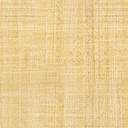 